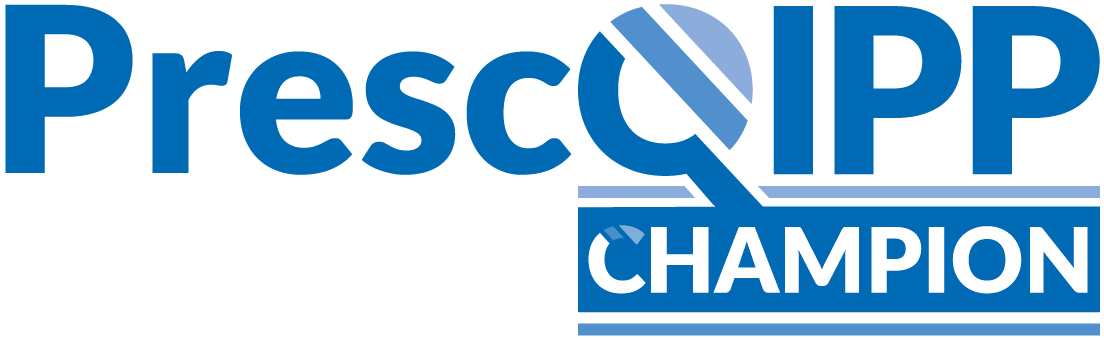 PrescQIPP Champion nomination formThe following individual is nominated to become a PrescQIPP Champion.Many thanks for your nominationPlease email this form to Karen@prescqipp.info by 12 April 2019.Nominating STP/HBName of nomineeJob titleEmail addressPhone no.Working days/hoursWould you like to share any other information?Please confirm that this nomination has been agreed within the STP/HBNameJob titleHB/CCG/STP